NCII Mathematics Course Module 3 Coaching Materials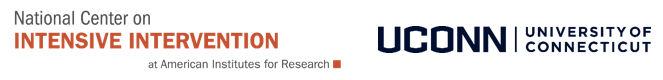 Sample Email to Set up Module 3 Coaching Activities (all teachers)Dear Teachers,I hope all is well! I am delighted to continue supporting you with the NCII Math Intensive Intervention Course. For our Module 3 coaching interaction, you will evaluate an instructional intervention or strategy that you are currently implementing during your math intensive intervention instruction.In Part 2 of Module 3, you wrote a reflection on the evidence-based practices you are currently using in your classroom and how you evaluated their evidence base. For the classroom application and our coaching discussion, we’ll take this a step further. You will examine your go-to intervention or strategy closely by taking a look at the evidence and determining whether to continue that practice or to replace or supplement it.Attached, please find a coaching packet for Module 3. I also want to remind you that our conversations are completely confidential and non-evaluative. If you have any questions, please feel free to contact me.It is a pleasure working with you!Best, COACH NAMEGeneral tips:Include personal greetingShare “big picture focus” of Module 3 coaching activitiesEstablish timeframe for communication and next stepsRemind teachers about confidentiality and non-evaluative nature of the coaching modelAttach Coach and Teacher Module Implementation PacketIndicate openness and availability for questionsSample Post-Discussion Email (to individual teachers)Dear TEACHER NAME, It was great to talk with you about the evaluation of INSTRUCTIONAL INTERVENTION or STRATEGY!  I really appreciate your thoughtful reflection on XXXXX. As we discussed, XXXXX is a great next step based on our conversation. Please reach out if you have any questions or updates! Best,COACH NAMEGeneral tips:Thank teachers for their timeInclude a personal comment re: classroom, student, contextIf requested, include notes from discussionInclude a praise point in line with module expectationsIf applicable, reference a next step based on the conversationNCII Mathematics Module 3 Coaching Discussion Guide Note to coaches: Below, please find an overview of activities and questions to consider. The focus of the conversation will be based on the needs of the teacher and may vary.Coaching Discussion Fidelity Form: Module 3 Classroom Application (Optional Form)Note: This form is not evaluative of teacher performance. This protocol is used to measure the instructional coach’s fidelity to the procedures for debriefing the observation and track the components of the debrief sessions conducted. Recommended times are based on a 10-20 minute coaching debrief.Appendix A: Evaluating Current Instructional Interventions and Strategies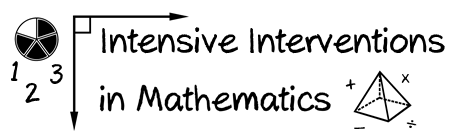 Choose two evidence-based interventions and two evidence-based strategies in mathematics for the grade level you teach. Use the chart below to evaluate the evidence.Appendix B: Classroom Application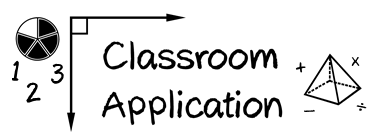 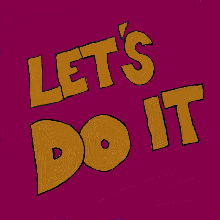 Evaluate a current instructional intervention or strategy. What is the evidence?In Part 2 of this Module, you wrote a reflection on the evidence-based practices you are currently using in your classroom and how you knew of their evidence base. Now take this a step further: examine your go-to intervention or strategy closely. Look at the evidence. Determine whether to continue that practice, or to replace or supplement it.Appendix C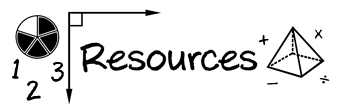 Evidence Based Intervention Network:  http://ebi.missouri.edu/Evidence for ESSA:  https://www.evidenceforessa.org/National Center on Intensive Intervention:  http://www.intensiveintervention.org/Teaching LD:  http://teachingld.org/What Works Clearinghouse:  https://ies.ed.gov/ncee/wwc/PageCustomizableCoach Communication ToolsCoach Communication ToolsCoach Communication ToolsSample Email to Set up Coaching Activity 2xSample Email to Follow-up 5xCoach and Teacher Module Implementation Packet (send to teachers as PDF)Coach and Teacher Module Implementation Packet (send to teachers as PDF)Coach and Teacher Module Implementation Packet (send to teachers as PDF)Coach and Teacher Master Checklist4Coaching Discussion Guide: Evaluate A Current Instructional Intervention or Strategy5Discussion Fidelity Checklists (Optional)6xAppendix A: Evaluating Current Instructional Interventions and Strategies (Use to select practices for classroom application; teachers may have already completed)8Appendix B: Classroom Application: Evaluate A Current Instructional Strategy or Practice9Appendix C: Resources (Websites to use to evaluate instructional interventions or practices)10Coach and Teacher Master Checklist: Module 3Coach and Teacher Master Checklist: Module 3Coach and Teacher Master Checklist: Module 3CoachTeacherPre-discussionEmail the teacher to share expectations and resources for discussion and to request schedule.Schedule discussions.Remind the teachers that what is discussed is completely confidential and non-evaluative. Provide classroom teacher with a copy of the Coaching Discussion Guide: Evaluating an Instructional Intervention or Practice prior to your scheduled observation time.  Email coach with schedule and determine if check in will be in person or virtual.Choose two instructional interventions or strategies to evaluate using the websites provided (see Appendix A).Direct any questions about the discussion content to coach. During discussionUsing the Coaching Discussion Guide: Evaluating an Instructional Intervention or Practice, discuss the teacher’s evaluation and implications for practice.Using the Coaching Discussion Guide: Evaluating an Instructional Intervention or Practice, share your thoughts and ideas with your coach.Post-observationSend a follow-up email to recap the discussion.Share a copy of the completed: Coaching Discussion Guide: Evaluating an Instructional Intervention or Practice with the teacher to recap notes and next steps (if requested). Remind teacher of any follow up procedures.Implement any implications based on the conversation and your review/evaluation of the instructional intervention or practice.Reach out to your coach with any questions.Evaluating A Current Instructional Intervention or PracticeEvaluating A Current Instructional Intervention or PracticeTeacher ID:Date:ActivityDiscussed? (Mark with x)NotesDiscuss the differences among an evidence-based practice, intervention, and strategy.Note: An “evidence-based practice” is the umbrella term. An “evidence-based intervention” is a packaged intervention, which is one type of evidence-based practice. An “evidence-based strategy” is a strategy, not a packaged intervention, that also has an evidence base.Discuss the first instructional intervention or strategy identified.Questions/prompts to consider:What website(s) did you use to evaluate the selected intervention or strategy?Discuss what you discovered when you evaluated the intervention or strategy. Were there any aspects that you were unable to determine?Based on what you found, will you continue to use this intervention or strategy? If not, what will you replace it with?If so, is it necessary to supplement it in some way? Please describe.Supporting documents: Appendices A & BDiscuss the second instructional intervention or strategy identified.Questions/prompts to consider:What website(s) did you use to evaluate the selected intervention or practice?Discuss what you discovered when you evaluated the intervention. Were there any aspects that you were unable to determine?Based on what you found, will you continue to use this intervention or practice? If not, what will you replace it with?If so, is it necessary to supplement it in some way? Please describe.Supporting documents: Appendices A & BTeacher:Teacher:Discussion date:Duration of discussion:Instructional coach:Instructional coach:Discuss the differences among an evidence-based practice, intervention, and strategy.Yes1No0Notes/ReflectionsDiscussion of the first instructional intervention or strategy.YesNoNotes/ReflectionsTeacher evaluated the instructional intervention or strategy.10Teacher discussed the findings from the evaluation process.10Discussed the determination of whether or not to continue with, replace, or supplement the intervention or strategy.10Discussion of the second instructional intervention or strategy.YesNoNotes/ReflectionsTeacher evaluated the instructional intervention or strategy.10Teacher discussed the findings from the evaluation process.10Discussed the determination of whether or not to continue with, replace, or supplement the intervention or strategy.10Name of PracticeAssessment Data to Show ResultsAssessment Data to Show ResultsReplicationReplicationReplicationSettingName of PracticeImprovement from Before InterventionImprovement Compared to No Treatment StudentsMultiple ResearchersMultiple StudentsMultiple TimesSetting and Students Similar to Your Own?Evidence-based Intervention 1:Evidence-based Intervention 2:Evidence-based Strategy    1:Evidence-based Strategy    2:Name of PracticeAssessment Data to Show ResultsAssessment Data to Show ResultsReplicationReplicationReplicationSettingName of PracticeImprovement from Before InterventionImprovement Compared to No Treatment StudentsMultiple ResearchersMultiple StudentsMultiple TimesSetting and Students Similar to Your Own?Continue to Use?YES           NOReplace WithReplace WithReplace WithSupplement WithSupplement WithSupplement WithContinue to Use?YES           NOReplace WithReplace WithReplace WithSupplement WithSupplement WithSupplement With